NEWBORN ESSENTIALS CHECKLIST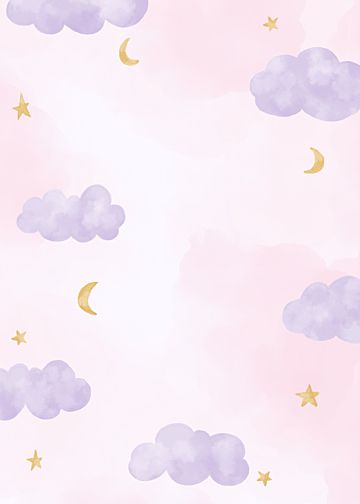 BedtimeOther necessitiesNice-to-have itemsApproved crib and crib mattressApproved infant safety seat for carChange table 3 waterproof mattress coversStroller that reclines so newborn can lie flatRocking chair for feeding and swaddling4 fitted crib sheetsNail clippers or scissorsPlaypen4 light blankets that fit in the cribBulb syringe for suctioning mucousSling or baby carrierSleep sackBaby thermometerDiaper bagApproved crib and crib mattressEye dropper or medicine spoon1 or 2 change pads3 waterproof mattress coversMedication in case of feverPlastic hangers for closet4 fitted crib sheetsBaby monitorSunshade for car windows4 light blankets that fit in the cribApproved infant safety seat for car2 or 4 pacifiers Sleep sackStroller that reclines so newborn can lie flatRattles and other baby toysApproved crib and crib mattressNail clippers or scissorsMobiles3 waterproof mattress coversBulb syringe for suctioning mucousNight light4 fitted crib sheetsBaby thermometerChange table4 light blankets that fit in the cribEye dropper or medicine spoonRocking chair for feeding and swaddlingSleep sackMedication in case of feverPlaypenApproved crib and crib mattressBaby monitorSling or baby carrier3 waterproof mattress coversApproved infant safety seat for carDiaper bag